รายงานการบริการวิชาการ เรื่อง การปลูกผักสวนครัวณ โรงเรียนวัดป่าสวย อำเภอแม่ลาน จังหวัดปัตตานีวันที่ 4 ตุลาคม 2562กิจกรรม การปลูกผักสวนครัวณ โรงเรียนวัดป่าสวย อำเภอแม่ลาน จังหวัดปัตตานีวันที่ 4 ตุลาคม 2562ตอนที่ 1 ข้อมูลทั่วไปตารางที่ 1 แสดงข้อมูลทั่วไปของผู้เข้าร่วมกิจกรรมการปลูกผักสวนครัว 	จากตารางที่ 1 พบว่า นักเรียนโรงเรียนวัดป่าสวย เข้าร่วมกิจกรรมการปลูกผักสวนครัว จำนวน 17 คน โดยแบ่งออกเป็น นักเรียนหญิง จำนวน 10 คน คิดเป็นร้อยละ 58.82 และนักเรียนชาย จำนวน 7 คน คิดเป็นร้อยละ 41.18 เป็นนักเรียนระดับประถมศึกษาปีที่ 1 จำนวน 3 คน คิดเป็นร้อยละ 17.65 ประถมศึกษาปีที่ 2 จำนวน 5 คน คิดเป็นร้อยละ 29.42 ประถมศึกษาปีที่ 3 จำนวน 1 คน คิดเป็นร้อยละ 5.88 ประถมศึกษาปีที่ 4 จำนวน 2 คน คิดเป็นร้อยละ 11.76 และประถมศึกษาปีที่ 5 จำนวน 6 คน คิดเป็นร้อยละ 35.29 อายุน้อยกว่า 7 ปี จำนวน 1 คน คิดเป็นร้อยละ 5.88 อายุ 7 ปี จำนวน 4 คน คิดเป็นร้อยละ 23.53 อายุ 8 ปี จำนวน 3 คน คิดเป็นร้อยละ 17.65 อายุ 9 ปี จำนวน 2 คน คิดเป็นร้อยละ 11.76 อายุ 10 ปี จำนวน 3 คน คิดเป็นร้อยละ 17.65 และอายุ 11 ปี จำนวน 4 คน คิดเป็นร้อยละ 23.53ตอนที่ 2 ความพึงพอใจต่อการเข้าร่วมกิจกรรมการปลูกผักสวนครัวความพึงพอใจของผู้เข้าร่วมกิจกรรมการปลูกผักสวนครัว ณ โรงเรียนวัดป่าสวย อำเภอแม่ลาน จังหวัดปัตตานีมีเกณฑ์การแปลความหมาย เพื่อจัดระดับค่าเฉลี่ยกับระดับความพึงพอใจ มีดังนี้	ค่าเฉลี่ย	4.50 – 5.00	หมายถึง	ระดับความพึงพอใจมากที่สุด	ค่าเฉลี่ย	3.50 – 4.49	หมายถึง	ระดับความพึงพอใจมาก	ค่าเฉลี่ย	2.50 – 3.49	หมายถึง	ระดับความพึงพอใจปานกลาง	ค่าเฉลี่ย	1.50 – 2.49	หมายถึง	ระดับความพึงพอใจน้อย	ค่าเฉลี่ย	1.00 – 1.49	หมายถึง	ระดับความพึงพอใจน้อยที่สุดตารางที่ 2 แสดงค่าเฉลี่ย และระดับความพึงพอใจผู้เข้าร่วมกิจกรรมการปลูกผักสวนครัว ณ โรงเรียนวัดป่าสวย อำเภอแม่ลาน จังหวัดปัตตานี	จากตารางที่ 2 พบว่า นักเรียนโรงเรียนวัดป่าสวย เข้าร่วมกิจกรรมการปลูกผักสวนครัว จำนวน 17 คน มีความพึงพอใจโดยภาพรวมอยู่ในระดับมากที่สุด มีค่าเฉลี่ย เท่ากับ 4.69 เมื่อพิจารณาเป็นรายข้อ พบว่า มีความพึงพอใจอยู่ในระดับมากที่สุดทุกข้อ ภาพการจัดกิจกรรม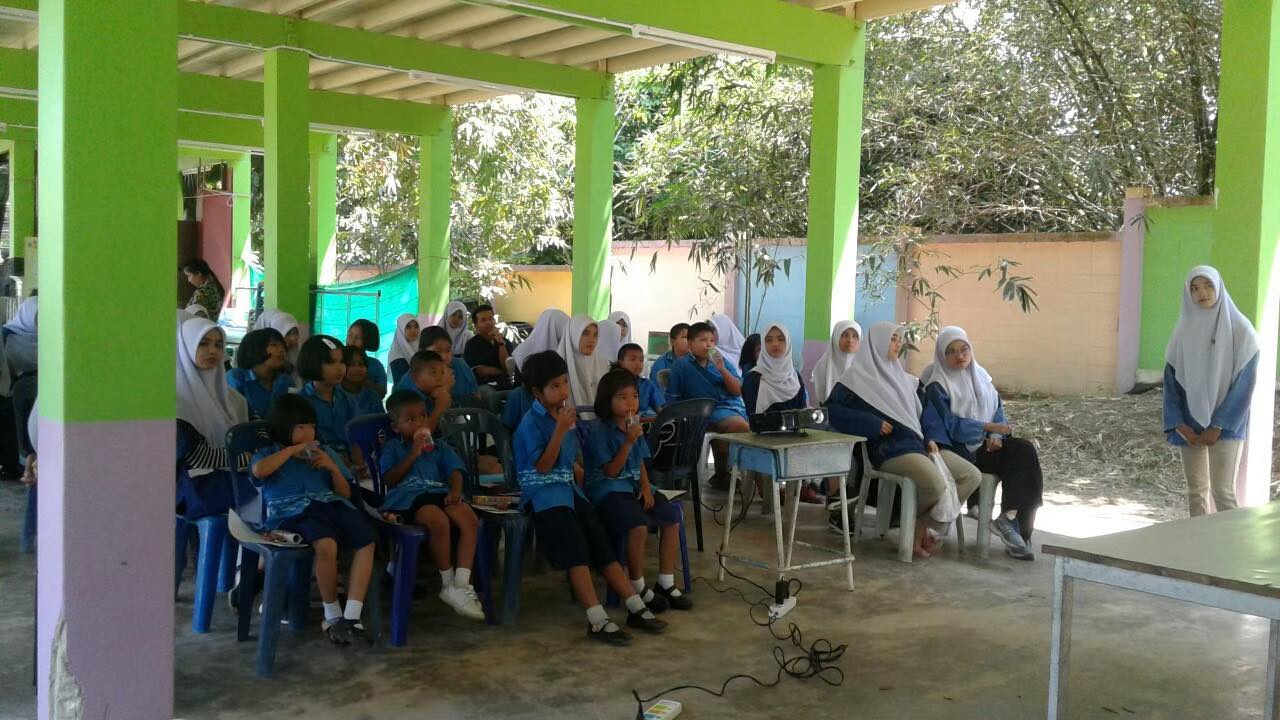 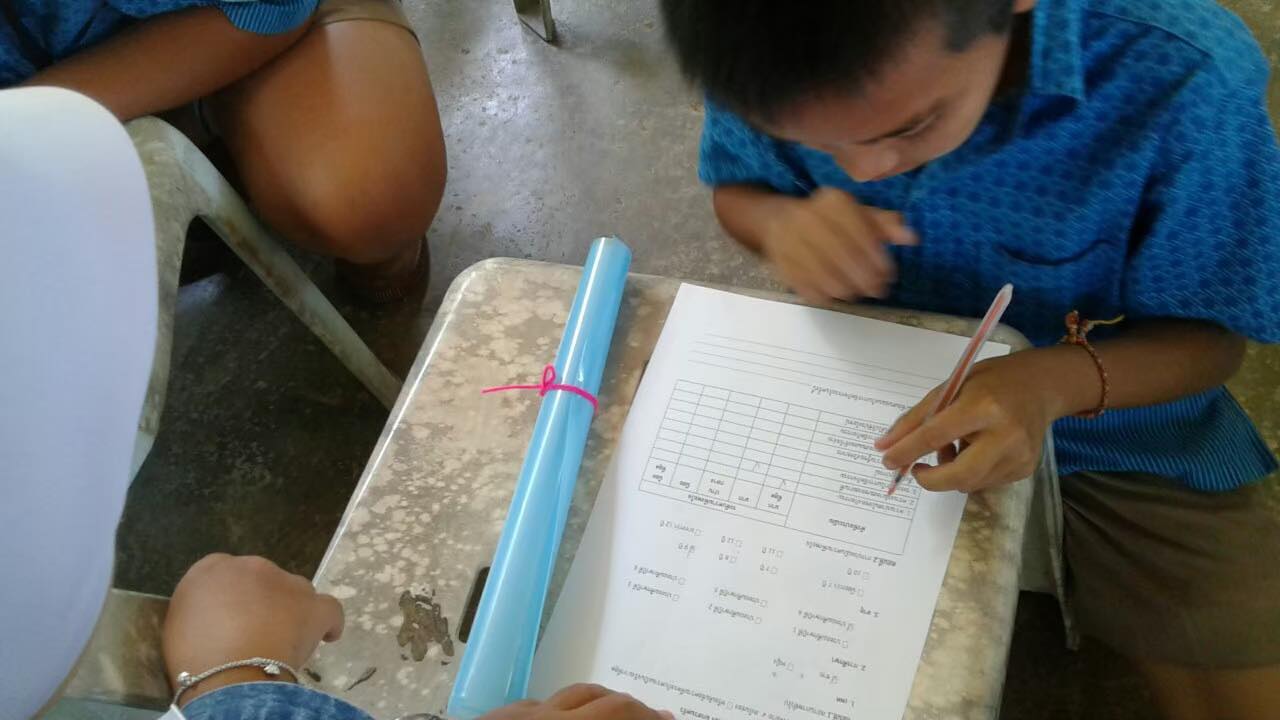 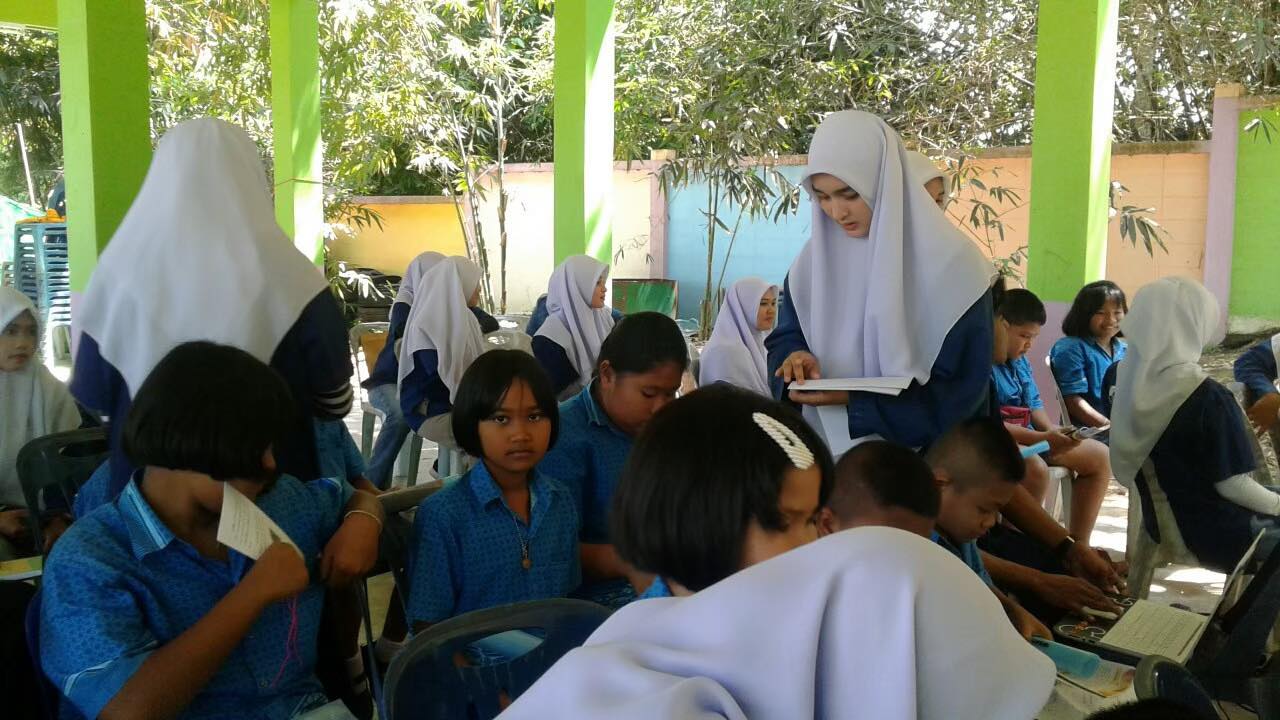 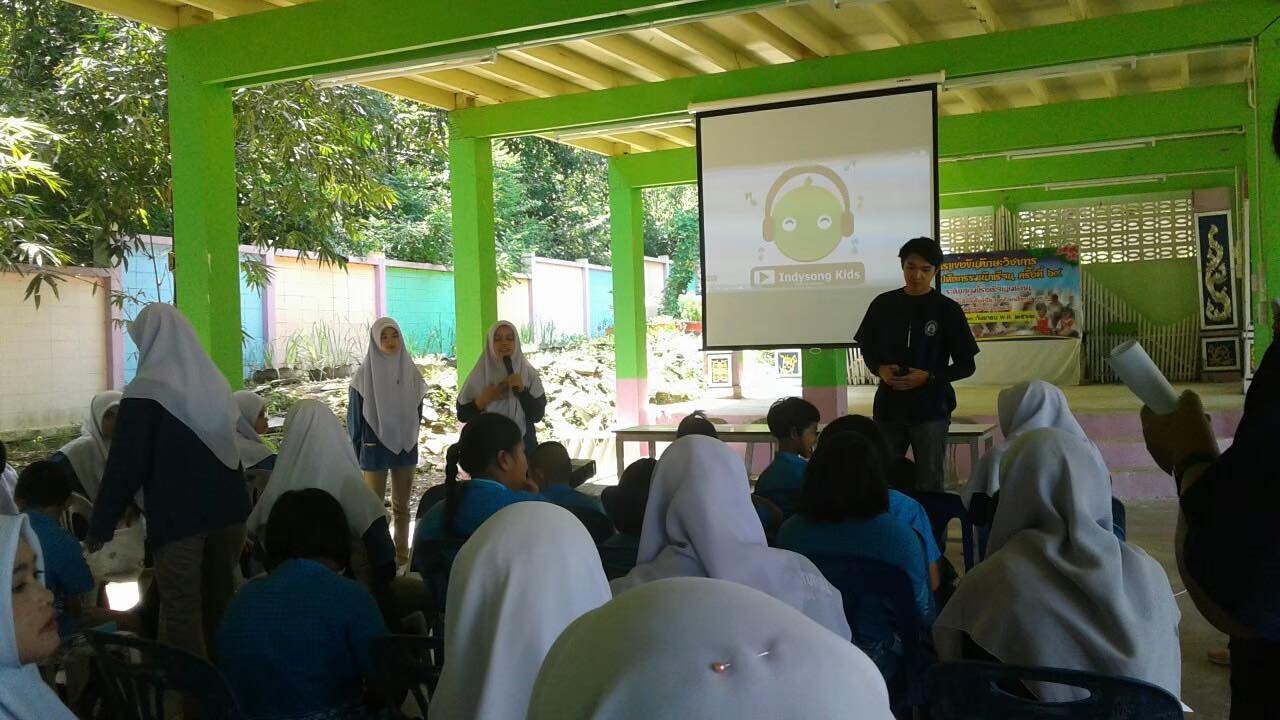 รายการจำนวน (คน)ร้อยละเพศ     หญิง1058.82     ชาย741.18รวม17100.00ระดับการศึกษา     ประถมศึกษาปีที่ 1 317.65     ประถมศึกษาปีที่ 2529.42     ประถมศึกษาปีที่ 315.88     ประถมศึกษาปีที่ 4211.76     ประถมศึกษาปีที่ 5635.29รวม17100.00อายุ     น้อยกว่า 7 ปี15.88     7 ปี423.53     8 ปี317.65     9 ปี211.76     10 ปี317.65     11 ปี423.83รวม17100.00รายการค่าเฉลี่ยระดับความพึงพอใจ1. ความน่าสนใจของกิจกรรม4.82มากที่สุด2. ความเหมาะสมของสถานที่4.64มากที่สุด3. ระยะเวลาในการจัดกิจกรรม4.58มากที่สุด4. สื่อและอุปกรณ์4.58มากที่สุด5. การถ่ายทอดความรู้ของวิทยากร4.82มากที่สุด6. การใช้ภาษาที่เหมาะสมและเข้าใจง่าย4.70มากที่สุด7. ความรู้ที่ได้รับจากการจัดกิจกรรม4.58มากที่สุด8. การนำความรู้ที่ได้ไปใช้ประโยชน์4.76มากที่สุดรวม4.69มากที่สุด